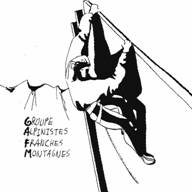                                    GAFM GROUPE DES JEUNESBonjour les jeunesVoici quelques informations concernant la semaine d’escalade du 8 juillet au 12 juillet 2013.Cette année nous nous rendrons dans le massif du GRIMSEL SUSTEN.Le lundi nous nous irons  jusqu’à Innetkirchen, au fin fond du Haslital et c’est là que pour deux nuits nous installerons nos tentes.Le lundi nous irons grimper du côté du  Räthischenbodensee ,sur un magnifique Granit poli par les glaciers.Mardi se sera certainement vers le Susten que nous irons grimper et cette fois vous pourrez observer la différence  subtile de rocher .En effet cette région est constituée de Gneiss. Le soir, retour à Innetkirchen.Mercredi nous déménageons pour nous rendre de l’autre côté du col du Susten, côté uranais et c’est dans le Göschenental que nous nous rendrons pour grimper (blocs ou moulinettes). Le soir nous bivouaquerons dans un endroit magnifique au bord d’une rivière ,au milieu du Granit ,cette endroit s’appelle Sandplatte.Jeudi  après avoir refait nos sacs nous monterons à la cabane Bergsee.La montée de cabane n’est pas très longue, moins de 2 heures.La cabane est placée juste à côté d’un petit lac ou l’on peut  se baigner, l’eau n’est pas très profonde et elle est très vite chaude.La cabane est entourée de millier de voies d’escalade de tous niveaux et de toutes les longueurs.Le programme de cette semaine ne peut se réaliser que si le beau temps est de la partie.En effet les sites d’escalade se situent tous en  général au milieu des montagnes et le massif du Gothard à la réputation d’être le pot de chambre de la Suisse .En effet par sa situation toutes les dépressions en transit sur la Suisse  y déverse toutes un cadeau souvenir de leur passage.Autant dire que si le temps n’est pas au beau fixe nous ne pourrons pas réaliser ce programme.Mais de là le Tessin ou le Valais ne sont pas loin et en une heure de route nous changeons facilement de climat.  La réussite de cette semaine d’ailleurs ne tiens pas qu’au climat mais surtout à votre bonne humeur, votre passion et votre respect des uns des autres. Je me réjouis de partager cette semaine et faisons nos  prières ou nos incantations pour que le soleil nous accompagne.Nous partirons de Muriaux le lundi 8 juillet vers 9h ,avec le même bus que l’année dernière et le retour se fera le vendredi soir vers 19h environ.Le coût de la semaine est de 250.- et pour les familles, la deuxième personne inscrite ne paye que 200.-.Ce prix englobe la pension complète, les nuitées au camping et en cabane, la location du bus et l’encadrement.Il faudra juste se munir du pique- nique de midi pour le premier jour.Les personnes intéressées par cette semaine s’inscrivent jusqu’au vendredi 28 juin et ensuite je leur ferai parvenir les informations nécessaires pour cette semaine (les numéros de téléphone importants, la liste de matériel à emporter, ect.Castella Jean-Marc+41 79 314 12 44+41 32 951 21 08jmcastella@bluewin.ch